Publicado en  el 05/02/2014 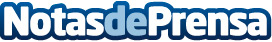 Las ampliaciones de capital de empresas españolas alcanzaron en 2013 un récord histórico de 81.864 millones, impulsadas por la bancaDatos de contacto:AxesorNota de prensa publicada en: https://www.notasdeprensa.es/las-ampliaciones-de-capital-de-empresas_1 Categorias: Finanzas http://www.notasdeprensa.es